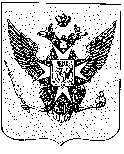 Муниципальный Советгорода ПавловскаРЕШЕНИЕот 25  апреля  2018 года									№  4/5.1Муниципальный Совет города ПавловскаРЕШИЛ: 	Отклонить проект решения Муниципального Совета города Павловска «О принятии Положения о порядке выплаты компенсации за использование личного транспорта в служебных целях Главе Местной администрации и  муниципальным служащим Местной администрации города Павловска» в связи с невозможностью принятия в данной редакции.Глава муниципального образования                                                                            В.В. Зибаревгорода ПавловскаМуниципальный Советгорода ПавловскапроектРЕШЕНИЕот									№  	Для осуществления возмещения компенсационных выплат при использовании муниципальными служащими и Главой Местной администрации города Павловска  личного транспорта для осуществления своих должностных обязанностей, руководствуясь ст. 188  Трудового кодекса Российской Федерации, Бюджетным кодексом Российской Федерации, Налоговым кодексом   Российской Федерации, постановлением Правительства РФ от 02.07.2013       N 563 «О порядке выплаты компенсации за использование федеральными государственными гражданскими служащими личного транспорта (легковые автомобили и мотоциклы) в служебных целях и возмещения расходов, связанных с его использованием», Уставом внутригородского  муниципального образования Санкт-Петербурга город Павловск, Муниципальный Совет города ПавловскаРЕШИЛ: 	1.  Принять во втором и третьем чтениях (в целом) Положение о порядке выплаты компенсации за использование личного транспорта в служебных целях Главе Местной администрации и муниципальным служащим Местной администрации города Павловска согласно приложению № 1 к настоящему решению.	2.  Настоящее решение вступает в силу со дня его официального опубликования.	3.  Контроль за исполнением настоящего решения возложить на Главу муниципального образования.Глава муниципального образования                                                                            В.В. Зибаревгорода ПавловскаПриложение №1к решению Муниципального Совета города ПавловскаПОЛОЖЕНИЕо порядке выплаты компенсации за использование личного транспорта в служебных целях Главе Местной администрации и  муниципальным служащим Местной администрации города Павловска1.      Настоящее Положение разработано в соответствии со ст. 188 Трудового кодекса Российской Федерации,  Бюджетным кодексом Российской Федерации, Налоговым кодексом Российской Федерации, постановлением Правительства РФ от 02.07.2013 № 563 «О порядке выплаты компенсации за использование федеральными государственными гражданскими служащими личного транспорта (легковые автомобили и мотоциклы) в служебных целях и возмещения расходов, связанных с его использованием» и определяет порядок выплаты Главе Местной администрации и муниципальным служащим Местной администрации города Павловска компенсации за использование в служебных целях личного легкового автотранспорта.2.       Под личным транспортом в настоящем Положении понимается транспортное средство (легковой автомобиль), принадлежащее Главе Местной администрации города Павловска или муниципальному служащему Местной администрации города Павловска на праве собственности либо находящееся в его владении и пользовании на основании правоустанавливающего   документа (доверенности, договора аренды транспортного средства и т. п.). 3.  Компенсационные выплаты производятся в случае использования муниципальными служащими личного транспорта для служебных поездок, если их работа по роду служебной деятельности связана с постоянными служебными разъездами в соответствии с их должностными        обязанностями.4.  Размер компенсационных выплат включает затраты по содержанию и эксплуатации транспорта в служебных целях, в зависимости от рабочего объема двигателя транспортного средства в пределах норм, установленных приложением к постановлению Правительства РФ от 02.07.2013 №563 «О порядке выплаты компенсации за использование федеральными государственными гражданскими служащими личного транспорта (легковые автомобили и мотоциклы) в служебных целях и возмещения расходов, связанных с его использованием». Компенсация за использование личного транспорта в служебных целях выплачивается муниципальным служащим в следующих размерах: - при использовании легковых автомобилей с рабочим объемом двигателя до 2000 куб. см включительно - в размере не более 2400 рублей в месяц; - при использовании легковых автомобилей с рабочим объемом двигателя свыше 2000 куб. см включительно - в размере не более 3000 рублей в месяц, при постоянном разъездном характере работы. 5. Не компенсируются любые виды штрафов.6. Основанием для выплаты компенсации муниципальным служащим, использующим личный легковой автомобиль для служебных поездок, является распоряжение Местной администрации города Павловска. Распоряжение издается на основании личного заявления муниципального служащего  с указанием сведений о том, для исполнения каких должностных обязанностей и с какой периодичностью используется личный транспорт. 7. В распоряжении о назначении выплаты компенсации за использование личного транспорта муниципальным служащим в служебных целях  должны содержаться следующие сведения:- служебное положение;- полная характеристика личного автомобиля муниципального служащего (марка, год выпуска, государственный номерной знак);- данные свидетельства о регистрации и свидетельства обязательного страхования гражданской ответственности;- размер компенсации.К заявлению  должны быть приложены копии следующих документов:- ПТС;- свидетельства о регистрации;- водительского удостоверения;- страхового полиса транспортного средства. 8. Компенсационные выплаты осуществляются один раз в месяц, следующий за месяцем, в котором осуществлялось использование личного транспорта в служебных целях и производятся в безналичной форме путём перечисления на банковскую карту муниципального  служащего.9. Не подлежат возмещению расходы, превышающие установленные нормативными актами РФ предельные размеры компенсации за использование личного автотранспорта, а также  расходы, связанные с проездом муниципального служащего на личном автотранспорте от места жительства до места работы и обратно.10. Суммы, выплаченные муниципальным служащим в счет компенсации, не включаются в совокупный доход муниципального служащего и не подлежат налогообложению по ставкам, предусмотренным федеральным законодательством, если они выплачены с учетом предельных норм, установленных нормативными актами Правительства РФ.11. Орган местного самоуправления отказывает муниципальному служащему в предоставлении компенсации в случае:1) отсутствия оснований для предоставления компенсации;2) несоблюдения требований к порядку подачи заявления о предоставлении компенсации; 3) недостаточности средств местного бюджета для выплаты компенсации.О проекте решения  Муниципального СоветаГорода Павловска «О принятии Положенияо порядке выплаты компенсации заиспользование личного транспорта в служебных целях Главе Местной администрации имуниципальным служащим Местной администрации города ПавловскаО принятии Положения о порядке выплаты компенсации за использование личного транспорта в служебных целях Главе Местнойадминистрации и  муниципальным служащим Местной администрации города Павловска